Acertijo de cuadriláteroMateriales: notas adhesivas, hojas de registro del acertijo de cuadriláteroDibuja un cuadrilátero en el recuadro en la hoja de registro. Escribe el nombre de la figura. Cubre el dibujo con una nota adhesiva.Escribe un acertijo con cuatro pistas para describir el cuadrilátero que dibujaste. Usa vocabulario matemático del Banco de Palabras.Prueba tu acertijo con un amigo. Después de que tu amigo da una respuesta, levanta la nota adhesiva para mostrar si su respuesta es correcta. ©K-5MathTeachingResources.com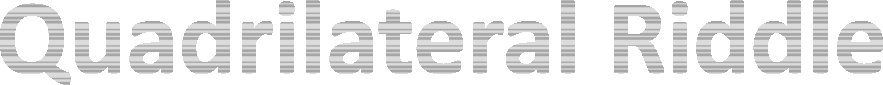 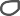 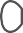 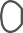 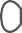 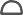 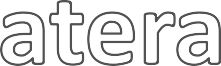 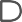 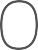 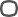 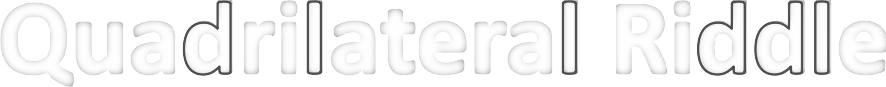 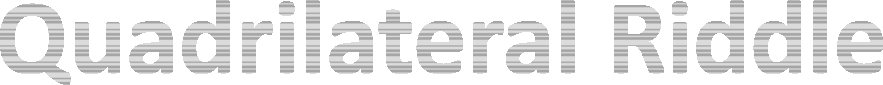 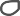 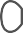 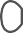 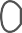 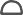 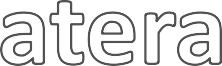 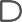 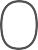 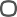 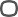 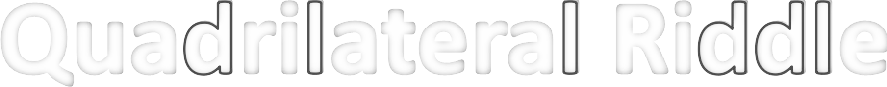 Mi cuadrilátero 		1. Mi cuadrilátero	Mi cuadrilátero		2. Mi cuadrilátero	Mi cuadrilátero		3. Mi cuadrilátero	Mi cuadrilátero		4. Mi cuadrilátero	Mi cuadrilátero es un…..	Mi cuadrilátero es un…..Banco de palabras: lados congruentes	   lados paralelos	lados igualesángulos rectos	 ángulos agudos 	ángulo obtuso	   ángulos igualesparalelogramo		rombo	rectángulo  cuadrado	trapezoide     barrilete